                                          Государственное бюджетное                                      дошкольное образовательное                                  учреждение детский сад № 45                                    компенсирующего вида                                       Колпинского района                                        Санкт- Петербурга.Конспект  совместного познавательного досуга       для детей среднего дошкольного возраста       по правилам дорожного движения              «Красный, желтый, зеленый».     Дата проведения: март 2014год.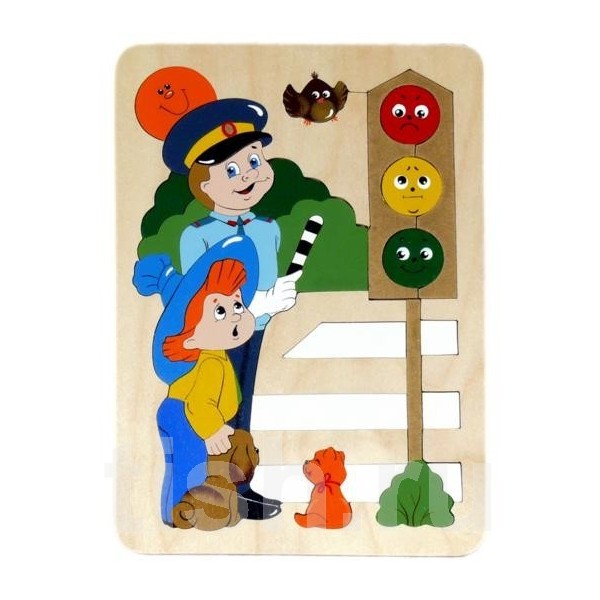                                                          Составитель: воспитатель Попова Л.А.Конспект совместного познавательно – речевого досуга для детейсреднего дошкольного возраста по правилам дорожного движения                           « Красный, желтый, зеленый…»Познавательное развитие:- Конкретизировать представления детей об основных правилах дорожного движения, о дорожных знаках: пешеходный переход;подземный переход;автобусная остановка; осторожно дети.- Закреплять знания о назначении светофора, умение различать его сигналы.- Закреплять знания детей основных и промежуточных цветов;- Развивать зрительное и слуховое внимание.- Продолжить работу по безопасному поведению на дороге.Речевое развитие:-Способствовать расширению и обогащению словаря детей за счетрасширения представлений об окружающем мире;- Содействовать развитию умения отгадывать загадки по описательнымпризнакам.- Упражнять в правильном использовании в речи предлогов на -, над-, под-.Социально - коммуникативное развитие:- Содействовать развитию игровой  деятельности, объединяться в подгруппы и выполнять действия сообща;-Способствовать развитию общения детей- Формировать партнерские отношения между детьми и родителями- Вызвать у детей положительно эмоциональную отзывчивость;Физическое развитие:-Развивать у детей двигательную активность, объединяться в игре и действовать в соответствии с правилами;-Способствовать развитию координации движений.Активизировать роль родителей в обучении детей правилам дорожногодвижения.Предварительная работа:Экскурсия к перекрестку, наблюдение за светофором;Наблюдение за движением транспорта;Беседа « Безопасность на дороге»Разбор проблемных ситуаций, рассматривание иллюстраций;Чтение стихов, отгадывание загадок.Оборудование:Макеты для создания внешних особенностей улицы;Иллюстрации с разными видами пешеходных переходов.Набор дорожных знаков , пешеходный переход, подземный переход.Кольца;Картинки для решения проблемных ситуаций на дороге;Карточки трех цветов ( красные, желтые, зеленые).Ход мероприятия:Организационная часть:Музыкальный зал оформлен макетами домов, дорожных знаков,создавая ситуацию улицы.Дети и родители заходят в зал, здороваются.Вос-ль: Здравствуйте, ребята и гости!Посмотрите, наш зал сегодня превратился в оживленную улицу.Я предлагаю Вам совершить прогулку по городу.Воспитатель: Хочу сегодня рассказать, Где безопасно вам гулять, Где можно смело в мяч играть,На велосипеде мчаться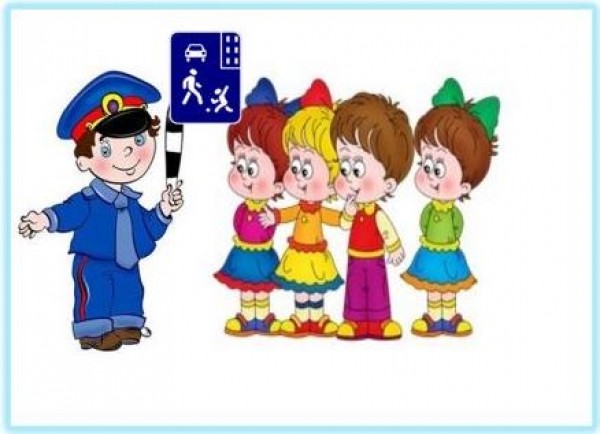 И не бояться.Чтоб по улицам ходить, Нужно правила учить.Правила движенияДолжны знать без сомнения.- Представьте, что мы вышли из детского сада на улицу, пошли пешком.- Как мы называемся?- Пешеходы.- Как называется дорожка, по которой мы ходим? – Тротуар.- Посмотрите, какое движение транспорта по дороге, как называется эта дорога?- проезжая часть.- Мы живем в большом городе, в каком?- Колпино.- В городе много широких улиц, по которым происходит движениеразного транспорта : какой транспорт вы знаете?Дети называют транспорт. Использование наглядного материала.Транспорт передвигается, мы пешеходы передвигаемся и никто никому не мешает. Это потому, что существуют правила дорожного движения.Основная часть:Вос-ль: К нам в гости сегодня придет один герой, вы его узнаете,если отгадаете загадку?Три разноцветных кругаМигают друг за другом.Светятся, моргают – Людям помогают.- Светофор.Входит в зал под музыку взрослый в костюме « светофора».Светофор : Здравствуйте, ребята и гости!- А зачем я нужен на улицах города?Ответы детей. - Посмотрите, у меня есть три сигнала – огоньки: зеленый, желтый, красный.А кто мне скажет, в каком порядке они располагаются?Дети определяют и называют расположение цветового обозначениясветофора.Светофор: Что обозначает каждый цвет? 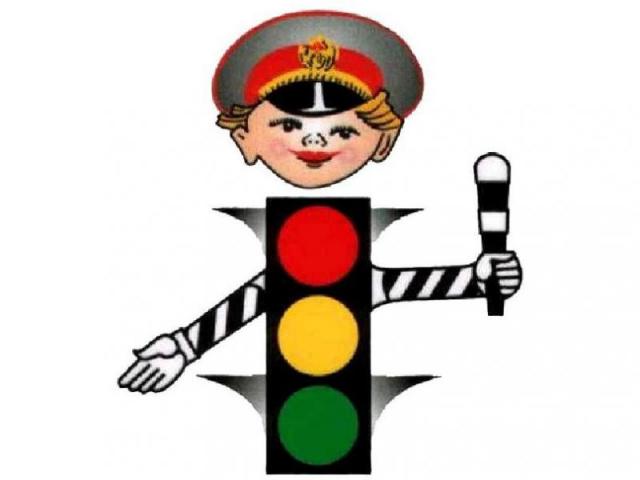 - Для чего нужен красный свет?- Чтение стихов каждого цветаКрасный: самый строгий – красный светСтой, дороги дальше нетПуть закрыт.Светофор: Ребята, для чего нужен красный свет?Ответы детей: на красный свет нельзя переходить улицу.Желтый: Чтоб спокойно перешел, ты слушай наш совет.Жди: увидишь скоро желтый в середине желтый свет!Светофор: Зачем желтый?Ответы детей:  желтый, значит надо приготовиться.Водитель издалека видит желтый свет и сбавляет скорость.Зеленый: А затем зеленый светВспыхивает впереди.Скажет он – препятствий нетСмело в путь иди.Что означает зеленый свет?Ответы детей: когда загорается зеленый свет, мы можем переходить улицу,но вначале посмотреть по сторонам.Предлагается поиграть в игру по командам « Собери светофор».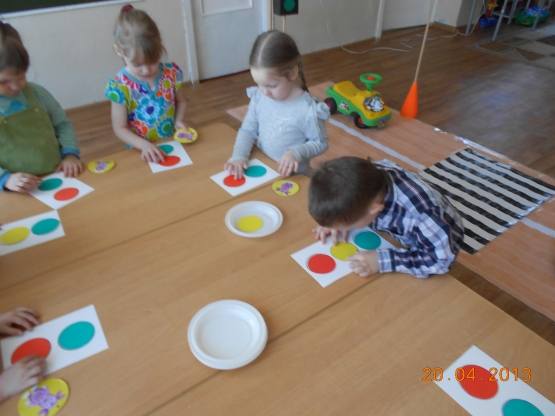 Светофор: А еще я приготовил загадки, отгадаете?Загадки эти для вас дети и для ваших родителейСилач на четырех ногахВ резиновых сапогах, Прямиком из магазинаПрикатил нам пианино.    (Грузовик)Пьет бензин, как молоко,Может бегать далеко.Возит грузы и людей,Ты знаком, конечно, с ней.Обувь носит из резины, Называется …                     (Машина)Бегу при помощи двух ног,Пока сидит на мне ездок.Мои рога в его руках, А быстрота в его ногах.Устойчив я лишь на бегу, Стоять минуты не могу.        (Велосипед)Полосатая лошадка, Ее зеброю зовут.Но не та, что в зоопарке,По ней люди все идут.       (Пешеходный переход)Переезд есть впереди –Тормози и подожди:Он опущен – ход Сбавляй, А поднимут – проезжай.   (Шлагбаум)Командуя жезлом, он всех направляет,И всем перекрестком один управляет.Он словно волшебник, машинДрессировщик,А имя ему - …                           (Регулировщик)Эй, водитель осторожно!Ехать быстро невозможно.Знают люди все на свете – В этом месте ходят дети!         ( Знак « Дети»)Под этим знаком, как ни странно,Все ждут чего- то постоянно.Кто- то сидя, кто – то стоя…Что за место здесь такое?    (Место остановки автобуса)Воспитатель: Вопрос для родителей: мать и сын ждут автобус на остановке. Кто входит и выходит первым из автобуса?Ответ: Первым в автобус входит ребенок. Первым выходит – взрослый.Организуется подвижная игра « Цветные автомобили».Каждому ребенку предлагается определенного цвета руль.                                     Правило: под музыку дети с рулем двигаются по воображаемой дороге, По сигналу машины заезжают в гараж определенного цвета( как рули),обозначение кегли.Светофор предлагает детям и родителям разобрать картинки с ситуациямиИ решить, объяснить, каждая команда анализирует свои ситуации.Дети с родителями делятся на команды - подгруппы и решают ситуации.Воспитатель: Сейчас мы проверим, какие вы внимательные. Я задаюкомандам вопрос, отвечайте « да» или « нет».Вопросы к команде « Автомобили».-Что хотите - говорите  в море сладкая вода? ( Нет)- Что хотите - говорите , красный свет проезда нет? ( Да).- Что хотите – говорите, каждый раз, идя домой, играем мы на мостовой ( Нет).- Что хотите- говорите, но если очень вы спешите, то перед транспортомбежите? ( Нет)Вопросы к команде « Пешеходы».- Что хотите – говорите, мы всегда идем вперед только там, где переход? ( Да)- Что хотите – говорите, мы бежим так скоро, что не видим светофора?( Нет).- Что хотите – говорите, на знаке « здесь проезда нет» нарисован человек? ( Нет).- Что хотите – говорите, на круглых знаках красный цвет означает« здесь запрет»? (Да).А теперь родителям задаю каверзные вопросы, а дети помогают имотвечать:1.Место ожидания общественного транспорта? – Остановка.2.Кто хозяин перекрестка? – Светофор .3.В какой сказке и у какого персонажа имеется шапка такого же цвета, как запрещающий сигнал светофора?  – Красная Шапочка.4. Какая часть дороги предназначена для машин? – Проезжая часть.5.Как следует держать ребенка за руку при переходе улицы? – Крепко за запястье.Молодцы все внимательны и знают правила.Заключительная часть:Предлагается каждой паре ( ребенок – взрослый ) создать страницуКниги с описанием в стихотворной форме ситуации на дороге картинкии создать страницу.Светофор благодарит, хвалит детей и родителей . Награждает медалями и дарит светоотражающие значки, прощается.